Presseinformation»Mord in Linz« von Andreas WeberMeßkirch, Juni 2019Zwei Freunde und der Tod
Der Linzer Autor Andreas Weber veröffentlicht neue Krimireihe im Gmeiner-VerlagDer investigative Journalismus ist mit vielen Risiken behaftet und beruht im Großteil auf der Glaubwürdigkeit seiner Quellen. Doch wenn sich diese bei besonders heiklen Themen als falsch herausstellen, wird die Fallhöhe des Reporters oder der Reporterin hoch. Im neuen Kriminalroman »Mord in Linz« von Andreas Weber erlebt dies der Journalist Fred Dreier am eigenen Leib. Der vermeintliche Missbrauchsfall eines Paters an einem Jugendlichen aus Linz, der sich schließlich das Leben nimmt, entpuppt sich als Lüge. Der Aufschrei ist groß und gibt den rechtspopulistischen Politikern neues Futter. Fred Dreier wird zur Zielscheibe und der Tod des Jugendlichen wirft Rätsel auf. Schließlich begibt er sich selbst auf die Suche nach dem Mörder und geht dafür jegliches Risiko ein. Dabei präsentiert der Autor einen Roman über Schuld, Sühne, Liebe, Eifersucht und Verleumdung, der sich durch starke Figuren und eine literarische Sprache auszeichnet.Zum BuchFred Dreier schreibt eine Reportage über das gefallene Handball-Wunderkind Ivo, dem angeblich von einem Pater Gewalt angetan wurde. Doch Tage später fliegt ihm die Story um die Ohren. Die Anschuldigung stellt sich als Lüge heraus und Ivo ist tot. Dreier ist versucht, seinen Ruf zu retten, hat aber nun mächtige Gegner: einen rechtspopulistischen Lokalpolitiker, eine Linzer Unterweltgröße und seinen Freund Fabian Pitter, Inspektor bei der Mordkommission.Der AutorAndreas Weber, geboren 1961, in Horn, studierte in Wien Germanistik und Geschichte und arbeitete danach unter anderem als Journalist, Sprachlehrer in England und bis September 2010 als freier Schriftsteller, Herausgeber und Filmemacher. Neben dem Schreiben geht er derzeit einer Lehrverpflichtung für Deutsch und Geschichte nach. »Mord in Linz« ist Webers Debüt im Gmeiner-Verlag.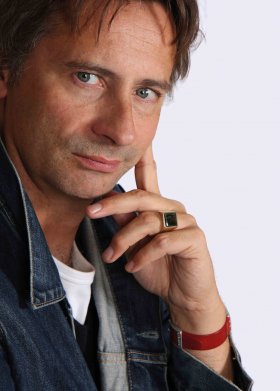 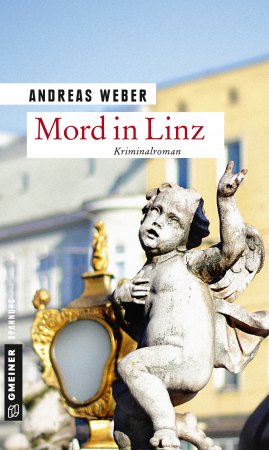 Mord in LinzAndreas Weber250 SeitenEUR 12,50 [D] / EUR 13,00 [A]ISBN 978-3-8392-2534-9 Erscheinungstermin: 12. Juni 2019 (Copyright Porträt: © Hapé Schreiberhuber)Kontaktadresse: Gmeiner-Verlag GmbH Petra WendlerIm Ehnried 588605 MeßkirchTelefon: 07575/2095-153Fax: 07575/2095-29petra.wendler@gmeiner-verlag.dewww.gmeiner-verlag.deAnforderung von Rezensionsexemplaren:Andreas Weber »Mord in Linz«, ISBN 978-3-8392-2534-9Absender:RedaktionAnsprechpartnerStraßeLand-PLZ OrtTelefon / TelefaxE-Mail